
ประกาศเทศบาลตำบลเชียรใหญ่
เรื่อง ประกาศผู้ชนะการเสนอราคา จ้างก่อสร้างปรับปรุงซ่อมแซมถนนแอสฟัลท์ติกคอนกรีต ถนนท่าขนาน - ดอนบัวบก โดยวิธีคัดเลือก
--------------------------------------------------------------------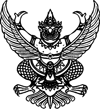 
ประกาศเทศบาลตำบลเชียรใหญ่
เรื่อง ประกาศผู้ชนะการเสนอราคา จ้างก่อสร้างปรับปรุงซ่อมแซมถนนแอสฟัลท์ติกคอนกรีต ถนนท่าขนาน - ดอนบัวบก โดยวิธีคัดเลือก
--------------------------------------------------------------------               ตามที่ เทศบาลตำบลเชียรใหญ่ ได้มีหนังสือเชิญชวนสำหรับ จ้างก่อสร้างปรับปรุงซ่อมแซมถนนแอสฟัลท์ติกคอนกรีต ถนนท่าขนาน - ดอนบัวบก โดยวิธีคัดเลือก  นั้น
               ปรับปรุงซ่อมแซมถนนแอสฟัลท์ติกคอนกรีต ถนนท่าขนาน ดอนบัวบก (๗๒.๑๔.๑๐.๐๑ ) จำนวน ๑ โครงการ ผู้ได้รับการคัดเลือก ได้แก่ บริษัท สินแสงจันทร์ แอสฟัลท์ติก จำกัด (ขายส่ง,ขายปลีก,ให้บริการ,ผู้ผลิต) โดยเสนอราคา เป็นเงินทั้งสิ้น ๑,๐๒๕,๕๐๐.๐๐ บาท (หนึ่งล้านสองหมื่นห้าพันห้าร้อยบาทถ้วน) รวมภาษีมูลค่าเพิ่มและภาษีอื่น ค่าขนส่ง ค่าจดทะเบียน และค่าใช้จ่ายอื่นๆ ทั้งปวง               ตามที่ เทศบาลตำบลเชียรใหญ่ ได้มีหนังสือเชิญชวนสำหรับ จ้างก่อสร้างปรับปรุงซ่อมแซมถนนแอสฟัลท์ติกคอนกรีต ถนนท่าขนาน - ดอนบัวบก โดยวิธีคัดเลือก  นั้น
               ปรับปรุงซ่อมแซมถนนแอสฟัลท์ติกคอนกรีต ถนนท่าขนาน ดอนบัวบก (๗๒.๑๔.๑๐.๐๑ ) จำนวน ๑ โครงการ ผู้ได้รับการคัดเลือก ได้แก่ บริษัท สินแสงจันทร์ แอสฟัลท์ติก จำกัด (ขายส่ง,ขายปลีก,ให้บริการ,ผู้ผลิต) โดยเสนอราคา เป็นเงินทั้งสิ้น ๑,๐๒๕,๕๐๐.๐๐ บาท (หนึ่งล้านสองหมื่นห้าพันห้าร้อยบาทถ้วน) รวมภาษีมูลค่าเพิ่มและภาษีอื่น ค่าขนส่ง ค่าจดทะเบียน และค่าใช้จ่ายอื่นๆ ทั้งปวงประกาศ ณ วันที่  ๒๒ พฤศจิกายน พ.ศ. ๒๕๖๔